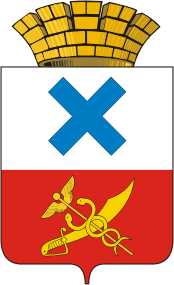 ПОСТАНОВЛЕНИЕ администрации Муниципального образованиягород Ирбитот 26 июня 2019 года № 873 - ПАг. Ирбит	Об утверждении средней рыночной стоимости одного квадратного метра общей площади жилых помещений, сложившейся на территории Муниципального образования город Ирбит на второе полугодие 2019 годаВ соответствии с решением Думы Муниципального образования город Ирбит от 29 июня 2016 года № 407 «Об утверждении порядка определения средней рыночной стоимости одного квадратного метра общей площади жилых помещений, сложившейся на территории Муниципального образования город Ирбит»; по итогам проведённого расчета средней рыночной стоимости одного квадратного метра общей площади жилых помещений на второе полугодие 2019 года, администрация Муниципального образования город ИрбитПОСТАНОВЛЯЕТ:1. Утвердить среднюю рыночную стоимость одного квадратного метра общей площади жилых помещений, сложившуюся на территории Муниципального образования город Ирбит на второе полугодие 2019 года, для оценки имущественного положения граждан с целью предоставления малоимущим гражданам жилых помещений муниципального жилищного фонда по договорам социального найма, определения размера субсидий участникам государственной программы «Реализация основных направлений государственной политики в строительном комплексе Свердловской области до 2024 года» - 42380 (сорок две тысячи триста восемьдесят) рублей.2. Утвердить среднюю цену одного квадратного метра общей площади жилого помещения на первичном рынке жилья, сложившуюся на территории Муниципального образования город Ирбит на второе полугодие 2019 года – 47415 (сорок семь тысяч четыреста пятнадцать) рублей. 3. Утвердить среднюю цену одного квадратного метра общей площади жилого помещения на вторичном рынке жилья, сложившуюся на территории Муниципального образования город Ирбит на второе полугодие 2019 года, применяемую в рамках реализации государственной программы Свердловской области «Реализация молодежной политики и патриотического воспитания граждан в Свердловской области до 2024 года» - 31880 (тридцать одна тысяча восемьсот восемьдесят) рублей.4. Признать утратившим силу постановление администрации Муниципального образования город Ирбит от 29 декабря 2018 года               № 2357 - ПА «Об утверждении средней рыночной стоимости одного квадратного метра общей площади жилых помещений, сложившейся на территории Муниципального образования город Ирбит на первое полугодие 2019 года».5. Опубликовать настоящее постановление в общественно- политической газете «Восход» и разместить на официальном сайте администрации Муниципального образования город Ирбит в сети Интернет.Глава Муниципального образования город Ирбит                                                                      Н.В. Юдин